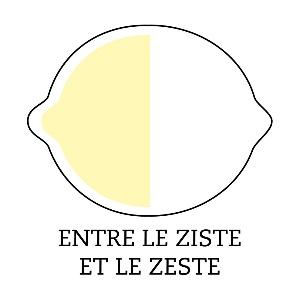 Stage Chant & ThéâtreFormulaire d’inscriptionParticipant.eNom et prénom de l’enfant : ……………………………………………………………………Âge :…………….Votre enfant a-t-il une expérience musicale ? ………………………………………………..…Si oui, laquelle ? :…………..…………………………………………………………………....Personne de contactNom et prénom de la personne responsable :…………………………………………………...Adresse email :………………..………………………………………………………………...Numéro de téléphone :…………………………………………………………………………..Délai de paiementMerci de verser le montant de 300 CHF d’ici le 1er avril 2024 sur le compte bancaire ci-dessous :Cie Entre le Ziste et le ZesteBeaux-Arts 11CH-2000 NeuchâtelIBAN : CH79 0076 6000 1024 3240 5Merci d’indiquer dans la communication :Stage 2024 / Nom et prénom de l’enfantConditions généralesVous pouvez annuler votre inscription sans frais jusqu’au 1er avril. Passé cette date, un montant de 150 CHF vous sera facturé. L’enfant doit obligatoirement être au bénéfice d’une assurance maladie-accident et d’une assurance responsabilité civile. En l’absence de telles assurances, la Cie entre le Ziste et le Zeste décline toute responsabilité pour les frais de cette nature.Signature du parent